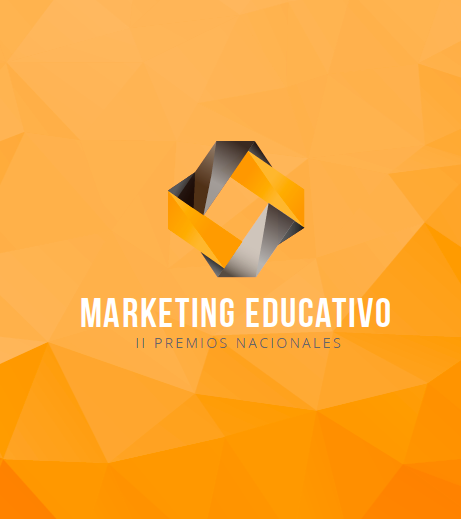 (este guión/esquema es el mínimo orientativo para la presentación de la candidatura a alguna de las 8 categorías -excluida la de Mejor Portal educativo-de los II Premios Nacionales de Marketing Educativo. Puedes eliminar este texto.Extensión máxima 3 páginas sin contar la portada, espacio simple y Arial tamaño 12)		FICHA DE CANDIDATURA1 CATEGORÍA A LA QUE SE PRESENTA2 TÍTULO DEL PROYECTO3 NOMBRE DE LA INSTITUCIÓN O CENTRO EDUCATIVO4 RELIZADO POR (nombre agencia o consultor. En blanco si se ha realizado por personal del centro)5 MOTIVACIÓN DE LA ACCIÓN/CAMPAÑA/PROYECTO6 OBJETIVOS 7 DESCRIPCIÓN 8 SINGULARIDADES DEL PROYECTO9 RESULTADOS CUANTITATIVOS 10 RESULTADOS CUALITATIVOS